SELECTIF CHAMPIONNAT DE FRANCE D’OCEAN RACINGSur le site de FORT MAHON PLAGE 80120(en cours de validation par la FFCK)
Fiche d’inscriptionA retourner avant le 27 Mars 2015 par mail :Nom du Club : ______________________________________________________________________________		N° Club FFCK :_______Adresse :_______________________________________________________________ Code postal : __________	Ville :	________________________Responsable :_________________________________	Tel :_______________	courriel :____________________ _____________________
Renseignements et Inscriptions:  baiedesommecanoekayak@hotmail.frProgramme des Courses :SAMEDI 27 Mars8h30  début inscriptions et remise des dossards, sur le site d’accueil, stationnementcontrôle embarcations (En continu sur la journée)10h Breffing sur le site de départ poste SNSM front de mer (500m de la cale de mise à l’eau)10h30 Départ de plage monoplaces : K1HJSV, K1DSV, V1HSV ,OC1HSV  K1DC, K1HC (parcours aménagé)14h Briefing15h Départ de plage équipages V6H, K2HSV, K2DC, K2M, 18h remise des prix sur site ou salle aimé SavaryDIMANCHE 289h  début inscriptions et remise des dossards, sur le site d’accueil, stationnementcontrôle embarcations 10h Briefing sur le site de départ poste SNSM front de mer10h30 Départ de plageOC2H OC2F V6D mixteAnimation Paddle organisée par BaBaKite10h -12h test matériel, (hors combi)15h course de Paddle inscription sur la plage poste SNSMRemise des prix salle aimé Savary ou sur site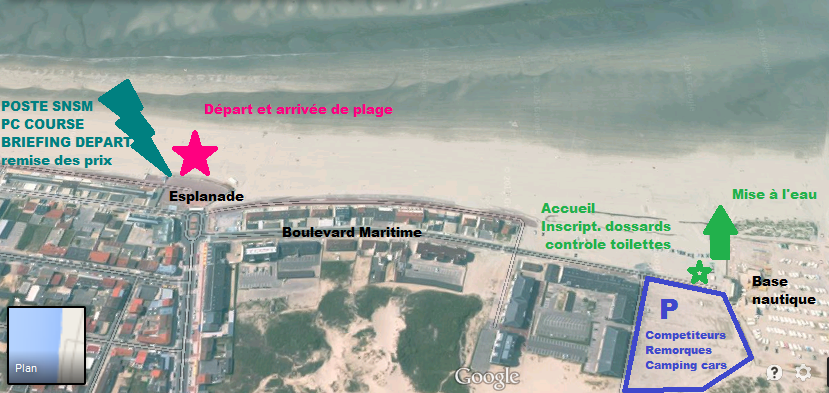 CompétiteursCompétiteursNom et Prénom                                                                                                    1 nom par ligne, les compétiteurs en bateau d'équipage doivent se suivre, pour les V6 inscrire en 1er le capitaine + les 5 équipiers, rajouter les remplaçantsNom et Prénom                                                                                                    1 nom par ligne, les compétiteurs en bateau d'équipage doivent se suivre, pour les V6 inscrire en 1er le capitaine + les 5 équipiers, rajouter les remplaçantsNom et Prénom                                                                                                    1 nom par ligne, les compétiteurs en bateau d'équipage doivent se suivre, pour les V6 inscrire en 1er le capitaine + les 5 équipiers, rajouter les remplaçantsNom et Prénom                                                                                                    1 nom par ligne, les compétiteurs en bateau d'équipage doivent se suivre, pour les V6 inscrire en 1er le capitaine + les 5 équipiers, rajouter les remplaçantsNom et Prénom                                                                                                    1 nom par ligne, les compétiteurs en bateau d'équipage doivent se suivre, pour les V6 inscrire en 1er le capitaine + les 5 équipiers, rajouter les remplaçantsN° Licence FFCKSexe    D - H Date de naissanceEmbarcations : K1, V1, OC1, V1, OC2, V6Catégorie Age, C, J, S, V, V2+, V4..  + H (handi)Pagaie couleur MerFrais d’inscription : 15 € par personne pour une  course, 25 € pour deux courses règlement sur placeDate limite le  27 Mars 2015 Caution Dossard : 50 € par club à l’ordre du BSCK